Народно читалище „Св. св. Кирил и Методий – 1897” 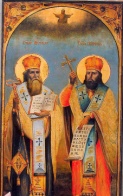 9550 с. Пчеларово, общ. Ген. Тошево, обл. Добричул. „Първа” №33б, тел. 0892201183                      О Т Ч Е Т    ЗА ДЕЙНОСТА НА НАРОДНО ЧИТАЛИЩЕ ,,СВ.СВ.КИРИЛ И МЕТОДИЙ-1897”с.ПЧЕЛАРОВО             За периода 01.01.2019г. до 31.12.2019гЦелите на НЧ,,Св.Св. Кирил и Методий-1897” е да бъде полезно във всички области на знание,информираност, развлекателни и образователни нужди.Да участваме в проекти и да търсим начини да обогатяваме библиотечния фонд.Читалището трябва да бъде сърцето и душата на селото ни.През изминалата година читалището развива следните дейности:-Библиотечна дейност, художествена самодейност и клубна дейност.Библиотечната дейност през 2019г.Библиотеката ни разполага с 11270тома със 71 тома повече спечелени по проект на МК и дарение от 64 тома от РБ,,Дора Габе”и Димитър Димитров. През отчетния период има 462 посещения и заети 470 библиотечни документи, регистрирани са 3 справки различни по жанр.Основната група читатели в нашата библиотека са над- 14 години техният брой е 70,а под 14 години са 28 на брой,поради това че учат в други населени места. Компютърната зала по програма ,,Фондация Глобални библиотеки – България” работи  добре,продължава обучението по начална компютърна грамотност.Осъществяват се връзки по скайп,електрона поща и фейсбук с близките им от различни краища на света. По културен календар бяха заложени 11 мероприятия.направени бяха литературни кътове на български писатели. Библиотеката със своите възможности участва в честването на дати годишнини от национално и местно значение.Бяха поднесени цветя и венци на руското гробче в чест на загиналите войници за освобождението на Добруджа.Библиотеката инициира културни прояви посветени на децата по време на седмицата на детската книга.За деня на Българската писменост и култура  и за отбелязване на  годишнина. от рождението на Йордан Йовков - певецът на Добруджа бяха наградени участниците в мероприятията с книжки.Дейността на библиотеката,бе насочена към общността и с помощта на ИКТ оборудване-мултимедийни прожекции:-,,Живот и творчество на Хр.Ботев” ,,,Нашите будители „ – ,,Творчеството на Йовков”..Работим с всички възрастови групи, ДГ,,Дора Габе” , работоспособни и най-възрастните читатели – пенсионерите.През тази година се направи прочистване на книжния фонд. За масовите мероприятия можем да кажем че се отбелязват почти всички и се провеждат макар и със скромни средства.Друг вид дейност която развиваме е:Художествена самодейностПрез отчетната 2019г.функционират следните групиФолклорна група ,,Добруджански глас”Детска фолклорна група,,Славейчета”Коледарска група Участвахме във местни,общински и областни изяви:Фолклорен празник ,,Цветница” - Община Генерал ТошевоVIФС,,Гергьовска люлка” с.Изворово,  Община Генерал Тошево,,Празника на гърнето”- с.Крушари,Община КрушариVII Международен Еньовски фолклорен събор,,Край язовир Дрян”Добруджански фолклорен събор,,Богородица”- Община Генерал ТошевоIIФС,, С песни и танци в Българево”с. Българево,Община КаварнаКоледуване в Община Ген. Тошево и в селото.Пазим традициите и пресъздаваме обичаите:Бабин ден ,Трифон зарезан, Велик ден, , Еньов ден,Бъдни вечер, които преминават в общоселско веселие.на 27.януари  отбелязахме141г от освобождението на с.Пчеларово от Турско робство-.Тържествено бе отбелязан и  3.03.Националния празник на РБ. За седмицата на детската книга се проведоха редица мероприятия с клуба ,,Приятел на книгата”08.април. изложба на ромски ястия26.април. Великденска изложбана 06.май. Пресъздадохме ромския обичай  ,,Едирлез”на 13 май Честване патрона на читалищетона 24.май тържествено бе отбелязан деня на Славянската писменост и култура- Децата бяха наградени с книгиНа 2.септември отбелязахме 121годишни от преименуването на с.Пчеларово – с клуба,,Приятел на книгата” проведохме тематична вечер  ,,Моят роден край” За шестнадесети пореден път на 06.септември бе проведен Фолклорен събор ,,Славей пеят в Пчеларово-2019” в него взеха участие 23 фолклорни групи и 10 индивидуални изпълнители от Община Ген.Тошево, Добричка община и община Каварна Благодарим на Община Ген. Тошево за подкрепата която ни оказват за Фолклорния събор и на Кметство с.ПчеларовоДруг вид дейност е клубната.Всеки четвъртък от седмицата се събират жените от клуб ,,Елка Йовкова”към читалището.Тук се научават все нови и нови неща в областта на готварството,плетивото.Съвместно с Клуба,,Любител на книгата ” се изработват мартеници, ,боядисват се яйца за велик ден,учим децата бъдещите граждани на България да не забравят корените и традициите на нашите деди.За поредна година 21.декември бе отбелязан денят на младежта и християнското семейство.Благотворително се раздава на болни и немощни хора топла храна приготвена от жените към клуба на читалището.В този отчет освен към прекия екип на организацията изказваме изключителната си благодарност на доброволките които са съпричастни към читалището.  Финансови средства от бюджета за 2018г.През изминалата година Читалището работи по утвърдени субсидии, отпуснати от държавния и общинския съвет Държавна субсидия за 2019е на стойност   – 18600.00лв – за заплатиОбщинска субсидия   за 2019 е на стойност  -   2530.00лв – за дофинансиране на заплатите,работно облекло,ДМС, абонамент и интернетФинансови постъпления/рента/                     -    4500.00лв                           /членски внос/                     -        60.00лвСъгласно ЗНЧ читалището представя ежегодно пред кмета но Общината финансов отчет за изразходените средства през предходната годинаМатериална база:Можем с радост да отбележим че днес материалната база е в много добро състояние . през 2017г. се отремонтира покрива на читалището,смени се дограмата на кино салона и на целият първи етаж.През2018година -смяна на дограмата на библиотеката,галерият,гримьорни и тоалетни.Освежаване и поставяне на ламинат на библиотеката и галерията.На всички картини бе сменено паспартуто.през 2019г. цялостен ремонт на кино салона и гримьорните със средства от читалището поставихме щори в библиотеката,галерията,фоето и клуба на жената И всичко това стана благодарение на настояването на ЧН,кмета Антон Атанасов и най вече доброто отношение и внимание на Г-н Валентин Димитров и Общински съветЧиталищно настоятелство:Неможем да отминем и работата на Читалищното настоятелство. Редовно се провеждат заседания и се решават неотложни въпроси свързани с работата на читалището.Помагат при организиране на мероприятия,годишнини,участват в самодейността. 